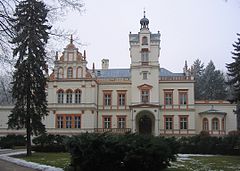 ZAPROSZENIE
Młodzieżowy Ośrodek Socjoterapii im. Ireny Sendlerowej w Przytoku serdecznie zaprasza:dyrektorów placówek oświatowych, pedagogów, psychologów, pracowników socjalnych oraz przedstawicieli sądów rodzinnych	na konferencję szkoleniową„Pedagogika wychowania w oparciu o autorytety”
która odbędzie się:
24 maja 2018r. o godzinie 10.00
w siedzibie Młodzieżowego Ośrodka Socjoterapii im. Ireny Sendlerowej w Przytoku.Celem konferencji jest przedstawienie wpływu autorytetów na proces wychowania młodego człowieka.                      Szczegółowe informacje na temat konferencji uzyskać można w sekretariacie Młodzieżowego Ośrodka Socjoterapii w Przytoku tel.68 3274410 w godzinach 9.00-15.00.
Informacje o Ośrodku na stronie: www: http://www mos-przytok.edupage.org